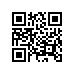 О составе апелляционной комиссии для проведения апелляции по результатам государственной итоговой аттестации студентов факультета гуманитарных наук ПРИКАЗЫВАЮ:Утвердить апелляционную комиссию для проведения апелляции по результатам государственной итоговой аттестации студентов факультета гуманитарных наук в следующем составе:председатель – старший преподаватель школы философии, заместитель руководителя школы философии Пащенко Т.В.; Члены АК:кандидат филологических наук, доцент, заместитель руководителя школы филологии Павловец М.Г.;кандидат филологических наук, доцент, заместитель руководителя школы лингвистики Летучий А.Б.;кандидат исторических наук, доцент, заместитель руководителя школы исторических наук Алмазова Н.С.;кандидат философских наук, доцент школы культурологии Карпенко Е.К.секретарь апелляционной комиссии – директор центра административного обеспечения факультета гуманитарных наук Антонова А.Н.Проректор 										 С.Ю.  Рощин 